УКРАЇНА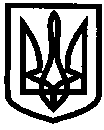 УПРАВЛІННЯ ОСВІТИІЗЮМСЬКОЇ МІСЬКОЇ РАДИХАРКІВСЬКОЇ ОБЛАСТІНАКАЗ29.10.2020											№ 402Про проведення першого (зонального)туру всеукраїнського конкурсу«Учитель року – 2021» Відповідно до Положення про всеукраїнський конкурс «Учитель року», затвердженого постановою Кабінету Міністрів України від 11.08.1995 № 638 (в редакції постанови Кабінету Міністрів України від 16.05.2018 № 370), Міністерства освіти і науки України від 09.06.2020 № 777 «Про проведення всеукраїнського конкурсу «Учитель року – 2021», Умов та порядку проведення всеукраїнського конкурсу «Учитель року – 2021», затвердженого  центральним оргкомітетом всеукраїнського конкурсу «Учитель року – 2021»(протокол № 01 від 11.08.2020), наказів Департаменту науки і освіти Харківської обласної державної адміністрації від 02.07.2020 №86 «Про проведення першого (зонального) та другого (регіонального) турів всеукраїнського конкурсу «Учитель року – 2021» та від 29.10.2020 №149 «Про визначення зон проведення першого (зонального) туру всеукраїнського конкурсу «Учитель року – 2021», з метою якісної організації першого (зонального) туру всеукраїнського конкурсу «Учитель року – 2021», керуючись пп. 3.7.6, 5.2.1, 5.2.4 Положення про управління освіти Ізюмської міської ради Харківської областіНАКАЗУЮ:1. Провести перший (зональний) тур всеукраїнського конкурсу «Учитель року – 2021» (далі – конкурс) у номінації «Українська мова та література».									       Листопад 2020 рокуУтворити організаційний комітет першого (зонального) туру всеукраїнського конкурсу «Учитель року – 2021» (далі – організаційний комітет) та затвердити його персональний склад (додаток 1).3. Організаційному комітету:3.1. Здійснити координацію підготовки та проведення першого (зонального) туру конкурсу.        Листопад 2020 року3.2. Надати до організаційного комітету другого (регіонального) туру конкурсу:- інформацію про підсумки проведення першого (зонального) туру конкурсу на електронну пошту ciro-hano@ukr.net  з поміткою «конкурс «Учитель року»  (додаток 3);											        До 23.11.2020 - подання на учасників другого туру конкурсу, інформаційні картки учасників другого туру до Центру інноваційного розвитку освіти КВНЗ «Харківська академія неперервної освіти», вул. Пушкінська, 24, каб. 4 на паперових носіях та на електронну пошту ciro-hano@ukr.net).До 14.12.20204.Затвердити склад журі першого (зонального) туру всеукраїнського конкурсу «Учитель року – 2021» (додаток 2).5. Начальнику відділу науково-методичного та інформаційного забезпечення управління освіти  (Золотарьова Н.М.):5.1. Забезпечити організацію і проведення першого (зонального) туру всеукраїнського конкурсу «Учитель року – 2021».        Листопад 2020 року5.2. Забезпечити прозорість й відкритість конкурсних випробувань першого (зонального) туру, висвітлення перебігу конкурсу на сайті управління освіти.        Листопад 2020 року6. Керівникам закладів загальної середньої освіти Ізюмської міської ОТГ (Андрушок О.М., Ольховська Ю.В.) забезпечити участь учасників конкурсу у першому (зональному) турі:    Листопад 2020 року7. Контроль за виконанням  даного наказу покласти на заступника начальника управління освіти  Ізюмської міської ради Харківської області  Мартинова В.О.Начальник управління освіти 	    		              О.БЕЗКОРОВАЙНИЙВізи:Юрист групи з централізованогогосподарського обслуговування закладівта установ освіти управління освіти 			      Леонід НАУМЕНКО«_____»______________________________ Наталія Золотарьова, 0501575678Додаток 1ЗАТВЕРДЖЕНО наказ управління освітиІзюмської міської радиХарківської областівід 29.10.2020 № 402Склад організаційного комітету першого (зонального) турувсеукраїнського конкурсу «Учитель року – 2021»1. Мартинов В.О., заступник начальника управління освіти управління освіти Ізюмської міської ради Харківської області, голова організаційного комітету.2. Золотарьова Н.М., начальник відділу науково-методичного та інформаційного забезпечення управління освіти Ізюмської міської ради Харківської області, заступник голови організаційного комітету.3. Агішева С.Р., головний спеціаліст відділу науково-методичного та інформаційного забезпечення управління освіти Ізюмської міської ради Харківської області.4. Погоріла Т.В., головний спеціаліст управління освіти відділу науково-методичного та інформаційного забезпечення управління освіти Ізюмської міської ради Харківської області.5. Рой А.В., інженер-електронік групи з централізованого господарського обслуговування закладів та установ освіти управління освіти Ізюмської міської ради Харківської області.Додаток 2ЗАТВЕРДЖЕНО наказ управління освітиІзюмської міської радиХарківської областівід 29.10.2020 № 402Склад журіпершого (зонального) туру всеукраїнського конкурсу «Учитель року–2021»Номінація «Українська мова та література»Голова журі: 	Ворушило Лариса Володимирівна, вчитель української мови та літератури Ізюмської загальноосвітньої школи І-ІІІ ступенів №4 Ізюмської міської ради Харківської області, керівник міського методичного об’єднання вчителів української мови та літератури (за згодою).Члени журі: Мастепанова Лариса Володимирівна, вчитель української мови та літератури Ізюмської загальноосвітньої школи І-ІІІ ступенів №5 Ізюмської міської ради Харківської області (за згодою),Корсун Алла Анатоліївна, вчитель української мови та літератури Ізюмської гімназії №1 Ізюмської міської ради Харківської області (за згодою),Подчерняєва Людмила Іванівна, вчитель української мови та літератури Красноградського багатопрофільного ліцею Красноградської районної державної адміністрації Харківської області (за згодою),Ващенко Людмила Миколаївна, вчитель української мови та літератури Красноградського закладу  загальної  середньої  освіти  І –ІІІ ступенів  №1  ім. О.І.Копиленка Красноградської районної державної адміністрації Харківської області (за згодою).Додаток 3до наказу управління освітиІзюмської міської радиХарківської області  від 29.10.2020 № 402Інформація про підсумки проведення першого (зонального) турувсеукраїнського конкурсу «Учитель року – 2021»Назва територіальної одиниці, де створена зона ____________Посилання на сторінку, де розміщено інформацію про перебіг першого (зонального) туру всеукраїнського конкурсу «Учитель року – 2021», _______________.Голова організаційного комітету першого (зонального) туру всеукраїнськогоконкурсу «Учитель року – 2021»				_____________	ПІБ№ з/пП.І.Б.Назва закладуВідповідальний структурний підрозділ з питань освітиІ. Номінація «Українська мова та література»І. Номінація «Українська мова та література»І. Номінація «Українська мова та література»І. Номінація «Українська мова та література»Рева Наталія ВалеріївнаІзюмська загальноосвітня школа І-ІІІ ступенів № 11 Ізюмської міської ради Харківської областіУправління освіти Ізюмської міської ради Харківської областіКосенко Маріанна АндріївнаІзюмська гімназія № 3 Ізюмської міської ради Харківської областіУправління освіти Ізюмської міської ради Харківської областіПерелік  адміністративних одиниць, що об’єднано в одну зонуКількість педагогічних працівників, які зареєструвалися для участі в конкурсіКількість педагогічних працівників, які фактично взяли участь у (зональному) турі конкурсу1 «Українська мова та література» «Українська мова та література» «Українська мова та література»РазомРазом